利用期間変更申請書　　　　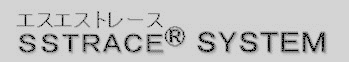 令和　　年　　月　　日一般財団法人先端建設技術センター理事長　佐藤　直良　様　　　　　　　　　　　　　　　　　　（申請者）　　　　　　　　　　　　　　　　　　所在地　　　　　　　　　　　　　　　　　　　　法人名　　　　　　　　　　　　　　　　　　　　代表者名　　　　　　　　　　　　　　　　　　　担当者名　　　　　　　　　　　　　　　　　　電話番号「利用規約」第３条第2項に基づき、システム利用期間の変更を申請いたします。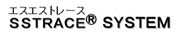 　　工事期間が変更になる場合は、変更した工事請負契約書を添付（2021年4月1日作成）利用契約日利用契約日　令和　　年　　月　　日　　工事名称工事名称変更前工事期間　令和　　年　　月　　日　から　　令和　　年　　月　　日まで変更前利用期間　令和　　年　　月　　日　から　　令和　　年　　月　　日まで変更後工事期間　令和　　年　　月　　日　から　　令和　　年　　月　　日まで変更後利用期間　令和　　年　　月　　日　から　　令和　　年　　月　　日までACTEC処理欄確認日・担当処理日・担当受理日・担当ACTEC処理欄